三次市立八次中学校生徒指導部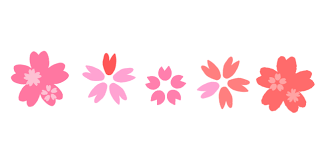 【令和６年度スタートにあたって】今日から令和６年度のスタートです。明日火曜日には新入生65名が入学し，全校生徒196名となります。昨年度は，生徒会執行部を中心に学校行事や委員会活動，新しい行事の発案など様々な取組が生徒主導で行われ，日々の生活も含めて学校全体が主体性にあふれたすばらしい１年間でした。それらの成果をもとに，今年度もみなさんの力で学校全体が安心，安全で笑顔にあふれ，１年後には「自分はこれが成長できた！」と自信をもって言えるような１年にしていきましょう。今年度もよろしくお願いします。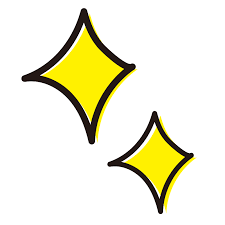 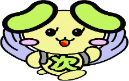 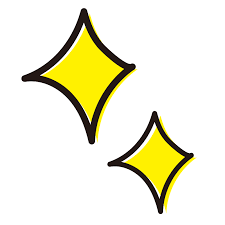 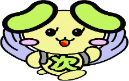 【ＡＡＢＣ】今年度の生徒指導通信のタイトルは，引き続き「 ＡＡＢＣ 」としました。これは，「Ａ ＝ 当たり前のことを」 「Ａ ＝ 当たり前以上に」「 Ｂ ＝ ばかにせず 」「 Ｃ ＝ ちゃんとやり続ける 」という意味です。今年度も，この「 ＡＡＢＣ 」をみんなで意識し，仲間とともにお互いを支え合い，伸びていく姿がたくさん見られることを期待しています。「 ＡＡＢＣ 」の具体的な内容は，裏面にある「八次中学校生徒としての基本」を参考にしてください。自分はもうできているという人は，今年度も継続していきましょう。反対に，できていなかったと感じる人は，今年度やりきることを目標にし，必ず達成していきましょう。大事なのは「今」やることです。「 ＡＡＢＣ 」を大切に，そして自分を大切にして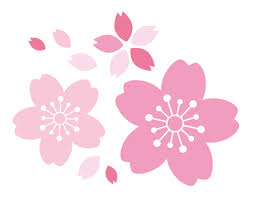 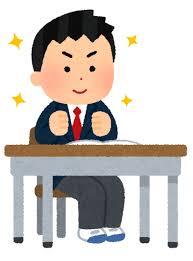 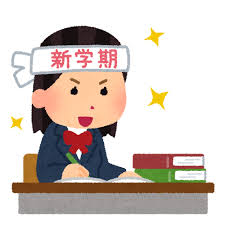 まずはこの４月のスタートを八次中学校の一員として誇りをもち，充実したものにしていきましょう。応援しています。【１学期 みなさんに意識・徹底してほしいこと】今年度，全員が「 ＡＡＢＣ 」を意識し，学校生活がより安心・安全かつ充実した生活になるように，また，みなさんの自主性がより成長できるように，１学期，みなさんに重点的に意識・徹底してほしい５つのことを確認します。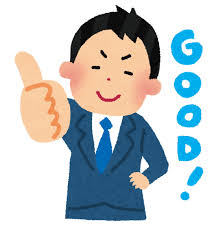 (1) 自分の良いところ（できるようになったこと）を増やそう。(2) 互いの良いところを認め合おう。（互いをほめる）(3) 自分がされて嫌なことをしないようにしよう。(4) 自分から先に立ち止まって大きな声であいさつをしよう。(5) ノーチャイムの取組（３分前行動）を徹底しよう。自分自身を高めるため，そして仲間とともにさらに成長していくために，お互いに声をかけ合いながら，上記のことを全員でやりきりましょう。三次市立八次中学校　生徒指導だより　　　　　　　　　　　　　　　　　　　　　　　　　　 第 １ 号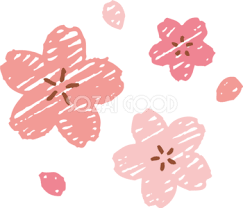 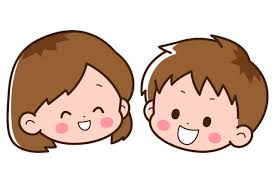 令和 ６年 ４月 ８日（月）